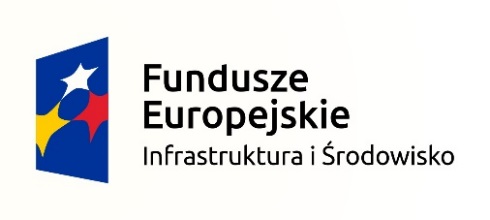 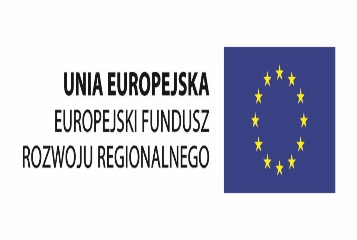 12.04.2019 r.Na podstawie art. 38 pkt 2 Prawo zamówień publicznych z 29 stycznia 2004 r. (Dz.U z 2018  poz. 1986) Zamawiający odpowiada na następujące pytania:Pytanie 1.Czy Zamawiający dopuści z pakietu 12 poz. 2 chłodziarkę niską bez funkcji „no Frost”? Z uwagi na brak na rynku sprzętu o wymaganych gabarytach z taką funkcją.Odpowiedź: Zamawiający dopuszcza.Pytanie 2Pakiet 1Poz. 1 Szafki przyłóżkowe metaloweCPV: 33192300-5Czy Zamawiający w rozumieniu opisu pakietu pierwszego (szafki przyłóżkowe metalowe) dopuści dla zwiększenia konkurencyjności szafkę o parametrach lepszych lub równych opisanych poniżej:Szafka przyłóżkowa z blatem bocznym wykonana z tworzywa HPL oraz stopu aluminium wyposażona w: blat górny zabezpieczony z trzech stron relingami z aluminium, blat boczny, szufladę, przestrzeń na rzeczy pacjenta między szufladą, a szafką oraz zamykaną półkę. Wysuwany blat boczny z uchwytem nie wystającym poza obrys blatu ułatwiającym wyciąganie oraz rączce służącej do regulacji wysokości. Mechanizm oparty na bezawaryjnej konstrukcji dwóch wsuwanych kolumn. Samodomykająca się szuflada z uchwytem aluminiowym. Uchwyt do prowadzenia szafki w blacie bocznym. 4 Cichobieżne koła w tym co najmniej dwa blokowane. Wymiary przestrzeni pomiędzy szufladą a szafką to min. 20 cm. Wymiary szafki (wysokość x szerokość x głębokość) to 80 x 60 x 40 cm. Regulacja wysokości blatu bocznego min. w zakresie 75-100 cm. Odpowiedź: Zamawiający podtrzymuje zapisy SIWZ.Pytanie 3Czy Zamawiający w rozumieniu opisu pakietu pierwszego (szafki przyłóżkowe metalowe) dopuści dla zwiększenia konkurencyjności szafkę o parametrach lepszych lub równych opisanych poniżej:Szafka przyłóżkowa wyposażona blat do karmienia pacjenta. Szafka o wymiarach: wysokość: 78 cm, szerokość: 44 cm oraz głębokość: 46 cm. Szkielet szafki, boki korpusu oraz podstawa wykonana ze stali malowanej proszkowo; drzwiczki i blat wykonane z tworzywa ABS. Szafka wyposażona w chowane wieszaki na ręcznik umieszczone po bokach szafki. Blat szafki z wyprofilowanymi krawędziami, zabezpieczającymi przed zsuwaniem się przedmiotów. Czoła szuflad wykonane z wykorzystaniem tworzywa ABS. Szafka posiada wysuwany blat do spożywania posiłków z miejscem na kubek. Wewnętrzna półka szafki posiada możliwość regulacji wysokości. Odpowiedź: Zamawiający podtrzymuje zapisy SIWZ.Pytanie 4Pakiet 1Poz. 2 Łóżka szpitalneCPV: 33192120-9Czy Zamawiający w rozumieniu opisu pakietu pierwszego (łóżka szpitalne) dopuści dla zwiększenia konkurencyjności łóżko o parametrach lepszych lub równych opisanych poniżej:Łóżko szpitalne z regulowaną wysokością leża. Zmienna wysokość segmentu pleców regulowana ręcznie za pomocą mechanizmu śrubowego Regulacja wysokości wynosi 360-700 mm.  Wymiary zewnętrzne łóżka wynoszące: 2150 x 950 mm. Konstrukcja łóżka wykonana z profili stalowych pokrytych lakierem proszkowym. Leże łóżka złożone z dwóch segmentów. Każdy z segmentów leża wypełniony jednolitym zaokrąglonym panelem wyposażonym w otwory zapewniające cyrkulację powietrza. Regulowany kąt uniesienia segmentu pleców wynoszące 75 stopni. Szczyty w łóżku wykonane są z tworzywa ABS. Szczyty są zabezpieczone przed wypadnięciem np. podczas transportu. Szczyty posiadają również możliwość łatwego demontażu bez użycia narzędzi. Barierki boczne, pojedyncze, po obu stronach łóżka, chroniące pacjenta na ¾ długości leża. Barierki wykonane ze stopu aluminium. Możliwość demontażu barierek bocznych w razie awarii za pomocą prostych narzędzi bez potrzeby usuwania pacjenta z łóżka.  Barierki składane poniżej poziomu materaca, zabezpieczone konstrukcyjnie przed przytrzaśnięciem palców.Barierki boczne, posiadające bezpieczny co najmniej dwustopniowy mechanizm zamknięcia, uniemożliwiający przypadkowe ich opuszczenie przez pacjenta. Zatrzaśnięcie barierek wyraźnie sygnalizowane kliknięciem. Zwalnianie barierek za pomocą wyraźnie zaznaczonego elementu umieszczonego w górnej części barierki. Łóżko posiada koła z blokadą indywidualną o średnicy 125 mm. Łóżko posiada również  uchwyty na worki urologiczne, stojak na kroplówkę z możliwością montażu w każdym rogu łóżka, tuleje na wysięgnik ręki umieszczone od strony głowy pacjenta. Łóżko posiada materac dopasowany do leża z pokrowcem paroprzepuszczalnym, wodoodpornym. Pokrowiec materaca nadający się do prania i dezynfekcji. Łóżko przystosowane do zamontowania barierek bocznych, ramy wyciągowej, uchwytów na basen oraz kaczkę. Odpowiedź: Zamawiający podtrzymuje zapisy SIWZ.Pytanie 5Pakiet1Czy Zamawiający wydłuży termin realizacji dostawy do 9 tygodni?Odpowiedź: Nie, Zamawiający nie wyraża zgody na przedłużenie terminu realizacji.Pakiet 3Wózek anestezjologicznyCPV: 33190000-8Pytanie 6Czy Zamawiający dopuści wózek anestezjologiczny o szerokości wynoszącej 830 mm? Jest to parametr nieznacznie różniący się od wymaganego, który można uznać za równoważny.Odpowiedź: Zamawiający dopuszcza.Pytanie 7Czy Zamawiający dopuści wózek anestezjologiczny o głębokości wynoszącej 650 mm? Jest to parametr nieznacznie różniący się od wymaganego, który można uznać za równoważny.Odpowiedź: Zamawiający dopuszcza.Pytanie 8Czy Zamawiający dopuści wysokość wózka wynoszącą 1000 mm? Jest to parametr nieznacznie różniący się od wymaganego, który można uznać za równoważny. Odpowiedź: Zamawiający dopuszcza.Pytanie 9Czy Zamawiający dopuści rozwiązanie równoważne - kolor wózka w odcieniu biel/szarość  z możliwością oznaczenia szuflad wzornikami w różnych kolorach?Odpowiedź: Zamawiający dopuszcza.Pytanie 10Czy Zamawiający odstąpi od centralnego zamka w wózku a dopuści rozwiązanie równoważne - koła z możliwością blokowania indywidualnego?Odpowiedź: Zamawiający podtrzymuje zapisy SIWZ.